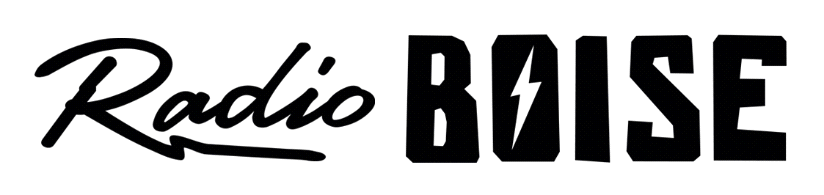 --AGENDA--Radio Boise Board of Directors’ MeetingThursday, February 25, 2021Location: via teleconference, see details below6:00pm to 7:35pmAgenda and minutes posted online at: https://radioboise.org/about-krbx/board-of-directors/agendas-and-meeting-notes/Approval of Minutes (5 minutes) (Lopez)GM Update (10 minutes) (Evett)       New Employee and Contractor2021 Budget (15 minutes) (Evett)Internal Affairs Committee Report (15 minutes) (Nystrom) November & December FinancialsExternal Affairs Committee Report (10 minutes) (Evett)Lease Discussion (10 minutes) (Hicks)Governance Committee Report (10 minutes) (Abrahamson)       New MembersBoard Member Recognition (5 minutes) (Lopez)Public CommentsExecutive Session GM Performance Review Discussion (15 minutes) (Abrahamson)Get together for Beth Markley, March 2, 5:00pm - 9:00pm, Location: Ochos Wine BarUpcoming Board Events Next Board Meeting, Thursday, February 25, 6:00pm – 7:30 pm, Location: via teleconferenceMembers of the public who wish to attend this meeting can email info@radioboise.org for the Zoom meeting information. 